УКРАЇНАЖИТОМИРСЬКА ОБЛАСТЬНОВОГРАД-ВОЛИНСЬКА МІСЬКА РАДАРІШЕННЯодинадцята сесія		                                                         сьомого  скликаннявід                           № Про внесення змін до рішення міської ради від 23.12.2016 №233 «Про   оплату    праці  працівників виконавчих  органів міської ради на 2017 рік»Керуючись статтею 25, пунктом 5 частини першої статті 26 Закону України „Про місцеве самоврядування в Україні“, постановою Кабінету Міністрів України від 09.03.06 № 268 „Про упорядкування структури та умов оплати праці працівників апарату органів виконавчої влади, органів прокуратури, судів та інших органів“ із змінами,  враховуючи пропозиції депутатів міської ради, міська радаВИРІШИЛА:1. Внести зміни до рішення міської ради від 23.12.2016 №233 «Про   оплату праці  працівників виконавчих  органів міської ради на 2017 рік», а саме: в пункті 5 підпунктів 1.1., 1.2., 1.3., в пункті 4 підпункту 1.4., 1.5., в пункті 5 підпунктів 1.6., 1.7., 1.8. цифру «100» замінити цифрою «150».2. Контроль за виконанням цього рішення покласти на постійну комісію міської  ради  з  питань   міського  бюджету  та комунальної   власності (Юшманов І.Г.). Міський голова                 					            В.Л. ВесельськийПорівняльна таблиця до проекту рішення «Про внесення змін до рішення міської ради від 23.12.2016 №233 «Про   оплату    праці  працівників виконавчих  органів міської ради на 2017 рік»Начальник відділу кадрів міської ради                                                                 Ж.О.Колесник До змінПісля змін12Установити, надавати та виплачувати:1.1. Міському голові Весельському В.Л.:5) премію за особистий внесок у загальні результати роботи щомісяця у розмірі 100 відсотків посадового окладу з урахуванням надбавки за ранг, надбавки за вислугу років і надбавки за високі досягнення у праці за окремими розпорядженнями міського голови в межах кошторисних призначень;Установити, надавати та виплачувати:1.1. Міському голові Весельському В.Л.:5) премію за особистий внесок у загальні результати роботи щомісяця у розмірі 150 відсотків посадового окладу з урахуванням надбавки за ранг, надбавки за вислугу років і надбавки за високі досягнення у праці за окремими розпорядженнями міського голови в межах кошторисних призначень;1.2. Секретарю міської ради Пономаренко О.А.:5) премію за особистий внесок у загальні результати роботи щомісяця у розмірі  не більше 100 відсотків посадового окладу з урахуванням надбавки за ранг, надбавки за вислугу років і надбавки за високі досягнення у праці за окремими розпорядженнями міського голови в межах кошторисних призначень;1.2. Секретарю міської ради Пономаренко О.А.:5) премію за особистий внесок у загальні результати роботи щомісяця у розмірі  не більше 150 відсотків посадового окладу з урахуванням надбавки за ранг, надбавки за вислугу років і надбавки за високі досягнення у праці за окремими розпорядженнями міського голови в межах кошторисних призначень;1.3. Першому заступнику міського голови Колотову С.Ю.:5) премію за особистий внесок у загальні результати роботи щомісяця у розмірі  не більше 100  відсотків посадового окладу з урахуванням надбавки за ранг, надбавки за вислугу років і надбавки за високі досягнення у праці за окремими розпорядженнями міського голови в межах кошторисних призначень;1.3. Першому заступнику міського голови Колотову С.Ю.:5) премію за особистий внесок у загальні результати роботи щомісяця у розмірі  не більше 150  відсотків посадового окладу з урахуванням надбавки за ранг, надбавки за вислугу років і надбавки за високі досягнення у праці за окремими розпорядженнями міського голови в межах кошторисних призначень;1.4. Заступнику міського голови Гвозденко О.В.:4) премію за особистий внесок у загальні результати роботи щомісяця у розмірі  не більше 100 відсотків посадового окладу з урахуванням надбавки за ранг, надбавки за вислугу років і надбавки за високі досягнення у праці за окремими розпорядженнями міського голови в межах кошторисних призначень;1.4. Заступнику міського голови Гвозденко О.В.:4) премію за особистий внесок у загальні результати роботи щомісяця у розмірі  не більше 150 відсотків посадового окладу з урахуванням надбавки за ранг, надбавки за вислугу років і надбавки за високі досягнення у праці за окремими розпорядженнями міського голови в межах кошторисних призначень;1.5. Заступнику міського голови Шалухіну В.А.:4) премію за особистий внесок у загальні результати роботи щомісяця у розмірі  не більше 100 відсотків посадового окладу з урахуванням надбавки за ранг, надбавки за вислугу років і надбавки за високі досягнення у праці за окремими розпорядженнями міського голови в межах кошторисних призначень;1.5. Заступнику міського голови Шалухіну В.А.:4) премію за особистий внесок у загальні результати роботи щомісяця у розмірі  не більше 150 відсотків посадового окладу з урахуванням надбавки за ранг, надбавки за вислугу років і надбавки за високі досягнення у праці за окремими розпорядженнями міського голови в межах кошторисних призначень;121.6. Заступнику міського голови Шутовій Л.В.:5) премію за особистий внесок у загальні результати роботи щомісяця у розмірі  не більше 100 відсотків посадового окладу з урахуванням надбавки за ранг, надбавки за вислугу років і надбавки за високі досягнення у праці за окремими розпорядженнями міського голови в межах кошторисних призначень;1.6. Заступнику міського голови Шутовій Л.В.:5) премію за особистий внесок у загальні результати роботи щомісяця у розмірі  не більше 150 відсотків посадового окладу з урахуванням надбавки за ранг, надбавки за вислугу років і надбавки за високі досягнення у праці за окремими розпорядженнями міського голови в межах кошторисних призначень;1.7. Заступнику міського голови-начальнику фінансового управління  Ящук І.К.:5) премію за особистий внесок у загальні результати роботи щомісяця у розмірі  не більше 100 відсотків посадового окладу з урахуванням надбавки за ранг, надбавки за вислугу років і надбавки за високі досягнення у праці за окремими розпорядженнями міського голови в межах кошторисних призначень;1.7. Заступнику міського голови-начальнику фінансового управління  Ящук І.К.:5) премію за особистий внесок у загальні результати роботи щомісяця у розмірі  не більше 150 відсотків посадового окладу з урахуванням надбавки за ранг, надбавки за вислугу років і надбавки за високі досягнення у праці за окремими розпорядженнями міського голови в межах кошторисних призначень;1.8. Керуючому   справами  виконавчого  комітету  міської  ради    Ружицькому Д.А.:5) премію за особистий внесок у загальні результати роботи щомісяця у розмірі  не більше 100 відсотків посадового окладу з урахуванням надбавки за ранг, надбавки за вислугу років і надбавки за високі досягнення у праці за окремими розпорядженнями міського голови в межах кошторисних призначень;1.8. Керуючому   справами  виконавчого  комітету  міської  ради    Ружицькому Д.А.:5) премію за особистий внесок у загальні результати роботи щомісяця у розмірі  не більше 150 відсотків посадового окладу з урахуванням надбавки за ранг, надбавки за вислугу років і надбавки за високі досягнення у праці за окремими розпорядженнями міського голови в межах кошторисних призначень;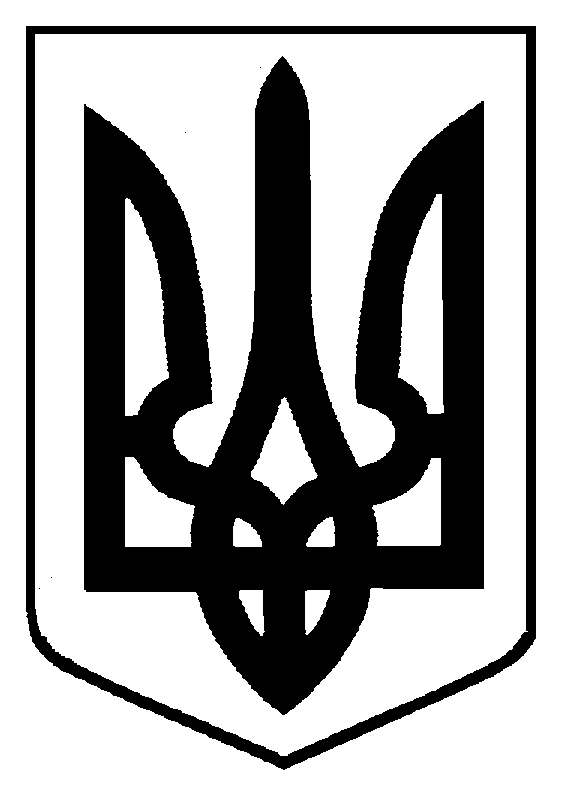 